Как Солнышко спать не хотело(сказка для тех, кто сложно укладывается спать)Когда-то давным давно, когда даже папа был маленьким,  жило было на небе Солнышко.Солнышко было веселым и любило петь песенки. Большое красивое дерево очень любило греться под ласковыми лучами Солнышка. А еще свет Солнышка нравился маленьким Слоникам и Львицам.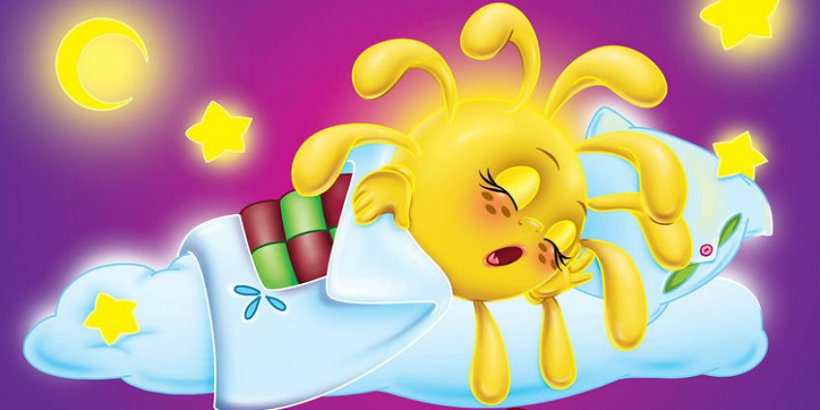 Солнышко радовалось, что его песенки слушают, его лучики греют, его свету радуются все.И однажды Солнышко отказалось ложиться спать. Тучка прилетела на небо и хотела уговорить Солнышко.— Солнышко, надо спать!— Я не хочу!! Я не буду!! — кричало Солнышко и громко плакало.Луна прилетела поговорить с Солнышком:— Солнышко, надо спать!— Я не хочу!! Я не буду!! — кричало Солнышко и убегало от Луны.Так шел день за днем. Песни уже были не такие веселые. Лучики стали совсем слабые. Солнышко перестало улыбаться.Опять пришла Тучка:— Солнышко, надо спать!— Я не хочу! — снова кричало Солнышко, но уже совсем тихо.Солнышко хотело спать. Очень сильно. Вдруг Солнышко упало. Совсем без сил. Ведь Солнышку надо спать! Чтобы быть сильным, светить, радовать своими песенками и лучиками всех зверей и деревья вокруг.Хорошо, что Луна пришла. Она уложила Солнышко спать и сама светила ночью.Когда Солнышко проснулось, оно было полно сил. Да! Солнышку надо спать! Тогда можно играться, петь песни, веселиться с подругой Тучкой и радоваться.Когда на небе появилась Луна, Солнышко спокойно пошло спать. Ведь завтра будет новый день. А сейчас Солнышку надо спать.Спокойной ночи, дружочек!